The Deanery Church of England Academy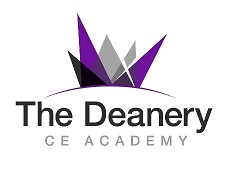 Peglars Way, Wichelstowe, Swindon SN1 7DAT: 01793 236611enquiries@dcea.org.ukwww.dcea.org.ukHeadteacher : Mr Dan Neal 18th September 2023Dear Parent/GuardianRE: Year 7 Team Building Day – 29th September 2023It is a pleasure to welcome you to The Deanery family and we are looking forward to getting to know you all over the coming academic year. The students have made a good start to their new school and we hope that they continue to remain respectful, engaged and excited in their learning. I know you want the same for your child and we look forward to working together with you to achieve the best for them.As part of their transition, we have organised a fabulous team building day for all the students. We will be welcoming ‘Wise Up’ to school who will run a series of activities throughout the day which will help the students solve problems and by doing so learn to listen, communicate, work together and bond. They will be rewarded throughout the day for supporting and encouraging each other and will enjoy an energetic fun packed day.All students will be off timetable and participate in the activities which will take place solely at school. To enable this, we would welcome voluntary contributions to cover the cost of the activity day. Please can you make these through Parent Pay: https://app.parentpay.com/public/client/security/v2/#/logout?next=auth.login Students will come to school at the usual time and the activity will be completed by the end of the school day. They will be required to wear PE kit and should ensure that they have a water bottle or drink, as they will be active. Lunch arrangements will not change. Adaptations will be made to every activity, where needed, to ensure that all students can fully participate.We would like to thank in advance for your contributions and support and are looking forward to working together with all of Year 7.Yours faithfullyMiss Jemma ShowlerHead of Year 7